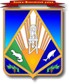 МУНИЦИПАЛЬНОЕ ОБРАЗОВАНИЕХАНТЫ-МАНСИЙСКИЙ РАЙОНХанты-Мансийский автономный округ – ЮграАДМИНИСТРАЦИЯ ХАНТЫ-МАНСИЙСКОГО РАЙОНАР А С П О Р Я Ж Е Н И Еот 12.08.2016                                                                                            № 805-рг. Ханты-МансийскО внесении изменений в распоряжение администрации Ханты-Мансийского районаот 02.12.2013 № 1573-р «О комплексном плане мероприятий по информационномупротиводействию терроризмув Ханты-Мансийском районена 2014 – 2018 годы»	В целях приведения Комплексного плана мероприятий                                по информационному противодействию терроризму в Ханты-Мансийском районе на 2014 – 2018 годы, утвержденного распоряжением администрации Ханты-Мансийского района от 02.12.2013 № 1573-р,                    в соответствие с комплексным планом мероприятий по информационному противодействию терроризму в Ханты-Мансийском автономном округе – Югре, утвержденным Губернатором Ханты-Мансийского автономного округа – Югры от 29.12.2012 № 838-рг, и реализации плана противодействия идеологии терроризма в Российской Федерации на 2013 – 2018 годы, утвержденного Президентом Российской Федерации                     от 26 апреля 2013 года № Пр-1069,  с учетом Устава Ханты-Мансийского района:	1. Внести в приложение к распоряжению администрации Ханты-Мансийского района от 02.12.2013 № 1573-р «О комплексном плане мероприятий по информационному противодействию терроризму в Ханты-Мансийском районе на 2014 – 2018 годы» изменения, изложив приложение к Комплексному плану в новой редакции согласно приложению                            к настоящему распоряжению.	2. Опубликовать настоящее распоряжение в газете «Наш район»                    и разместить на официальном сайте администрации Ханты-Мансийского района.	3. Настоящее распоряжение вступает в силу после его официального опубликования (обнародования).	4. Контроль за выполнением распоряжения оставляю за собой.И.о. главы администрацииХанты-Мансийского района                                                            Р.Н.ЕрышевПриложениек распоряжению администрацииХанты-Мансийского районаот 12.08.2016 № 805-р«Приложениек Комплексному плануКомплексный план мероприятий по информационному противодействию терроризму в Ханты-Мансийском районеи реализации на территории Ханты-Мансийского автономного округа – Югры Комплексного плана противодействия идеологии терроризма в Российской Федерации на 2014 – 2018 годы(далее – Комплексный план) ».№ п/пНаименование мероприятия Срок исполненияИсполнители1. Мероприятия по разъяснению сущности терроризма и его общественной опасности, формированию стойкого неприятия обществом, прежде всего молодежью, идеологии терроризма в различных ее проявлениях1. Мероприятия по разъяснению сущности терроризма и его общественной опасности, формированию стойкого неприятия обществом, прежде всего молодежью, идеологии терроризма в различных ее проявлениях1. Мероприятия по разъяснению сущности терроризма и его общественной опасности, формированию стойкого неприятия обществом, прежде всего молодежью, идеологии терроризма в различных ее проявлениях1. Мероприятия по разъяснению сущности терроризма и его общественной опасности, формированию стойкого неприятия обществом, прежде всего молодежью, идеологии терроризма в различных ее проявлениях1.1. Мероприятия по противодействию вовлечению в террористическую деятельность граждан и по пресечению распространения экстремистских идей1.1. Мероприятия по противодействию вовлечению в террористическую деятельность граждан и по пресечению распространения экстремистских идей1.1. Мероприятия по противодействию вовлечению в террористическую деятельность граждан и по пресечению распространения экстремистских идей1.1. Мероприятия по противодействию вовлечению в террористическую деятельность граждан и по пресечению распространения экстремистских идей1.1.1.Оказание адресного профилактического воздействия, в том числе в сети Интернет,                           на категории лиц, наиболее подверженных или уже попавших под воздействие идеологии терроризма (молодежь; лица, получившие религиозное, преимущественно исламское, образование                              за рубежом; преступники, отбывшие наказание за террористическую (экстремистскую) деятельность; родственники членов банд подполья) 2014 – 2018 годыкомитет по образованию; МКУ Ханты-Мансийского района «Комитет по культуре, спорту и социальной политике»;главы сельских поселений Ханты-Мансийского района                                      (по согласованию);                        МО МВД России «Ханты-Мансийский»                                     (по согласованию); 3 отдел службы по Ханты-Мансийскому автономному округу – Югре РУ ФСБ России по Тюменской области (по согласованию)1.1.2.Организация курсов (плана комплексных мероприятий, направленных на просвещение                   и повышение профессионального уровня работников органов местного самоуправления Ханты-Мансийского района) по теме «Профилактика и предупреждение терроризма и националистического экстремизма»2014 – 2018 годыотдел кадровой                                      и муниципальной службы; комитет по образованию; отдел по организации профилактики правонарушений; главы сельских поселений Ханты-Мансийского района                                     (по согласованию); МО МВД России «Ханты-Мансийский»                                       (по согласованию); 3 отдел службы по Ханты-Мансийскому автономному округу – Югре РУ ФСБ России по Тюменской области (по согласованию)1.1.4.Обеспечение оперативного проведения «круглых столов» с участием представителей национальных этнических диаспор, религиозных конфессий, представителей средств массовой информации и органов местного самоуправления муниципального образования Ханты-Мансийский район по обсуждению возникающих межнациональных противоречийв случае возникновения межнациональных противоречийкомитет по образованию; МКУ Ханты-Мансийского района «Комитет по культуре, спорту и социальной политике»;главы сельских поселений Ханты-Мансийского района                                     (по согласованию); отдел по организации профилактики правонарушений1.2. Мероприятия по работе со средствами массовой информации1.2. Мероприятия по работе со средствами массовой информации1.2. Мероприятия по работе со средствами массовой информации1.2. Мероприятия по работе со средствами массовой информации1.2.1.Разработка ежегодного медиа-плана информационной кампании (далее – медиа-план), направленной на информационное сопровождение антитеррористической деятельности в средствах массовой информации, осуществляющих свою деятельность на территории Ханты-Мансийского района (далее – средства массовой информации) 2014 – 2018 годы(январь)отдел по организации профилактики правонарушений;МАУ Ханты-Мансийского района «Редакция газеты «Наш район»1.2.2.Размещение в средствах массовой информации и на едином официальном сайте администрации Ханты-Мансийского района материалов о:1.2.2.1.Работе правоохранительных органов по раскрытию преступлений по фактам заведомо ложных сообщений об актах терроризмапо мере поступления информацииМО МВД России «Ханты-Мансийский» (по согласованию); МАУ Ханты-Мансийского района «Редакция газеты «Наш район»1.2.2.2.Деятельности органов местного самоуправления Ханты-Мансийского района по обеспечению антитеррористической защиты населения, территорий и важных объектовежеквартальноотдел по организации профилактики правонарушений; МАУ Ханты-Мансийского района «Редакция газеты «Наш район» 1.2.3.Принятие участия в консультативно-методическом семинаре в ходе проведения форума «Информационный мир Югры» с главными редакторами и сотрудниками средств массовой информации, а также работниками органов государственной власти автономного округа и органов местного самоуправления муниципальных образований автономного округа, ответственными за взаимодействие со средствами массовой информации в освещении вопросов безопасности региона и государства, противодействия терроризму и экстремизму, с привлечением специалистов Национального антитеррористического комитета, Уральского юридического института МВД России, Института ФСБ России (г. Екатеринбург), представителей территориальных органов федеральных органов исполнительной власти2014 год,2016 год,2018 год, (ноябрь)отдел по организации профилактики правонарушений; МАУ Ханты-Мансийского района «Редакция газеты «Наш район» 1.3. Размещение социальной рекламы в местах массового пребывания людей1.3. Размещение социальной рекламы в местах массового пребывания людей1.3. Размещение социальной рекламы в местах массового пребывания людей1.3. Размещение социальной рекламы в местах массового пребывания людей1.3.1.Трансляция в домах культуры Ханты-Мансийского района заставок антитеррористической и анти экстремистской направленности2014 – 2018 годыМКУ Ханты-Мансийского района «Комитет по культуре, спорту и социальной политике»;главы сельских поселений Ханты-Мансийского района                                (по согласованию)1.3.3.Распространение на территории спортивных объектов Ханты-Мансийского района при проведении соревнований районного, регионального, всероссийского и международного уровней листовок, разъясняющих населению порядок действий в случае угрозы террористического актапри проведении крупных спортивных мероприятийМКУ Ханты-Мансийского района «Комитет по культуре, спорту и социальной политике»;комитет по образованию; главы сельских поселений Ханты-Мансийского района                                  (по согласованию)1.4. Мероприятия по индивидуальному профилактическому воздействию на лиц, наиболее подверженных влиянию идеологии терроризма1.4. Мероприятия по индивидуальному профилактическому воздействию на лиц, наиболее подверженных влиянию идеологии терроризма1.4. Мероприятия по индивидуальному профилактическому воздействию на лиц, наиболее подверженных влиянию идеологии терроризма1.4. Мероприятия по индивидуальному профилактическому воздействию на лиц, наиболее подверженных влиянию идеологии терроризма1.4.1.Проведение культурно-просветительских и воспитательных мероприятий с участием представителей общественных и религиозных организаций, деятелей культуры и искусства в образовательных учреждениях по привитию молодежи идей межнациональной                                        и межрелигиозной толерантности (в том числе при реализации государственных, ведомственных                    и муниципальных программ)2014 – 2018 годыМКУ Ханты-Мансийского района «Комитет по культуре, спорту и социальной политике»;комитет по образованию1.4.2.Организация мероприятий по социальной реабилитации граждан, отбывших наказание                     за преступления террористической                                      и экстремистской направленности (в том числе при реализации государственных, ведомственных                      и муниципальных программ)2014 – 2018 годыФилиал по г. Ханты-Мансийску                    и району ФКУ УИИ УФСИН России  по ХМАО – Югре                          (по согласованию); МО МВД России «Ханты-Мансийский»                                       (по согласованию)1.5. Мероприятия по формированию у молодежи стойкого неприятия идеологии терроризма1.5. Мероприятия по формированию у молодежи стойкого неприятия идеологии терроризма1.5. Мероприятия по формированию у молодежи стойкого неприятия идеологии терроризма1.5. Мероприятия по формированию у молодежи стойкого неприятия идеологии терроризма1.5.1.Разработка и издание учебных материалов                          и произведений антитеррористической направленности (научно-популярного, документального и художественного характера)              по профилактике экстремизма и вопросам воспитания терпимости, уважительного отношения к национальности и вероисповеданию других людей, а также с разъяснениями угроз, вызываемых распространением идей терроризма             и религиозно-политического экстремизма, межнациональной и межконфессиональной розни до 1 сентября 2015 годакомитет по образованию;МКУ Ханты-Мансийского района «Комитет по культуре, спорту и социальной политике»; отдел по организации профилактики правонарушений1.5.2.Организация и проведение в образовательных учреждениях разъяснительных бесед                                  об административной и уголовной ответственности за совершение правонарушений и преступлений экстремистской и террористической направленности  2014 – 2018 годы(май, сентябрь)комитет по образованию1.5.3.Проведение в образовательных учреждениях тематических бесед и лекций, направленных на нравственно-патриотическое воспитание детей                          и подростков, развитие способностей к социализации в обществе, воспитание толерантности в межнациональных отношениях  2014 – 2018 годы(ежеквартально)комитет по образованию1.6. Мероприятия по формированию единого антитеррористического информационного сообщества на основе постояннодействующих и взаимоувязанных информационных ресурсов 1.6. Мероприятия по формированию единого антитеррористического информационного сообщества на основе постояннодействующих и взаимоувязанных информационных ресурсов 1.6. Мероприятия по формированию единого антитеррористического информационного сообщества на основе постояннодействующих и взаимоувязанных информационных ресурсов 1.6. Мероприятия по формированию единого антитеррористического информационного сообщества на основе постояннодействующих и взаимоувязанных информационных ресурсов 1.6.1.Организация информирования населения               Ханты-Мансийского района об                информационно-пропагандистских мероприятиях                                      по противодействию терроризму и экстремизму              в социальных сетях сети Интернет  2014 – 2018 годыМО МВД России «Ханты-Мансийский»                                         (по согласованию); отдел по организации профилактики правонарушений; МАУ Ханты-Мансийского района «Редакция газеты              «Наш район»1.6.2.Размещение и регулярная актуализация на официальном сайте органов местного самоуправления муниципального образования Ханты-Мансийский район информационно-пропагандистских, справочных и методических материалов по вопросам профилактики терроризма и экстремизма2014 – 2018 годыотдел по организации профилактики правонарушений; МАУ Ханты-Мансийского района «Редакция газеты               «Наш район»; главы сельских поселений Ханты-Мансийского района                                    (по согласованию)1.6.3.Популяризация в образовательных учреждениях специализированного информационного интернет-портала «Наука и образование против террора», интернет-сайтов «Террору Нет», «Молодежь за чистый Интернет», «Молодежь за честный Интернет»2014 – 2018 годыкомитет по образованию;МКУ Ханты-Мансийского района «Комитет по культуре, спорту и социальной политике»1.6.4.Распространение регионального каталога литературы по антитеррористической тематике для публичных библиотекдо 1 января                 2017 годаМКУ Ханты-Мансийского района «Комитет по культуре, спорту и социальной политике»1.7. Проведение культурно-массовых мероприятий1.7. Проведение культурно-массовых мероприятий1.7. Проведение культурно-массовых мероприятий1.7. Проведение культурно-массовых мероприятий1.7.1.Проведение общественно-политических мероприятий, посвященных Дню солидарности                  в борьбе с терроризмом2014 – 2018 годы(3 сентября)комитет по образованию; МКУ Ханты-Мансийского района «Комитет по культуре, спорту и социальной политике»1.7.2.Организация и проведение творческого конкурса детского рисунка «Терроризм – угроза обществу!» (для учащихся образовательных учреждений начального и среднего образования, учреждений дополнительного образования, учреждений социального обслуживания семьи и детей):комитет по образованию1.7.2.1.1 этап – в сельских муниципальных образованиях Ханты-Мансийского района2014 год, 2016 годкомитет по образованию;отдел по организации профилактики правонарушений;МАУ Ханты-Мансийского района «Редакция газеты «Наш район1.7.2.2.2 этап – организация передвижной выставки работ победителей, а также размещение результатов конкурса в средствах массовой информации,              на едином официальном сайте администрации Ханты-Мансийского района 2015 год,2018 годкомитет по образованию;отдел по организации профилактики правонарушений;МАУ Ханты-Мансийского района «Редакция газеты «Наш район1.7.3.Проведение на базе публичных библиотек пропагандистских мероприятий антитеррористической направленности с участием представителей антитеррористических комиссий муниципальных образований Ханты-Мансийского района  2014 – 2018 годыглавы сельских поселений Ханты-Мансийского района                                     (по согласованию); отдел по организации профилактики правонарушений1.8. Развитие и поддержка национальных и религиозных традиций населения автономного округа1.8. Развитие и поддержка национальных и религиозных традиций населения автономного округа1.8. Развитие и поддержка национальных и религиозных традиций населения автономного округа1.8. Развитие и поддержка национальных и религиозных традиций населения автономного округа1.8.1.Обеспечение поддержки фестивалей современного искусства, включающих в свою программу художественные проекты антитеррористической направленности2013 – 2018 годыМКУ Ханты-Мансийского района «Комитет по культуре, спорту и социальной политике»1.8.3.Распространение фильмов, направленных на формирование у молодежи уважительного отношения к представителям других народов, религий и конфессий2013 – 2018 годыМКУ Ханты-Мансийского района «Комитет по культуре, спорту и социальной политике»2. Формирование и совершенствование законодательных, организационных и иных механизмов, способствующих проведению мероприятий по противодействию распространению террористической идеологии, а также устранению причин и условий, способствующих ее восприятию2. Формирование и совершенствование законодательных, организационных и иных механизмов, способствующих проведению мероприятий по противодействию распространению террористической идеологии, а также устранению причин и условий, способствующих ее восприятию2. Формирование и совершенствование законодательных, организационных и иных механизмов, способствующих проведению мероприятий по противодействию распространению террористической идеологии, а также устранению причин и условий, способствующих ее восприятию2. Формирование и совершенствование законодательных, организационных и иных механизмов, способствующих проведению мероприятий по противодействию распространению террористической идеологии, а также устранению причин и условий, способствующих ее восприятию2.1. Формирование и совершенствование законодательных, организационных и иных документов в области противодействия идеологии терроризма и экстремизма2.1. Формирование и совершенствование законодательных, организационных и иных документов в области противодействия идеологии терроризма и экстремизма2.1. Формирование и совершенствование законодательных, организационных и иных документов в области противодействия идеологии терроризма и экстремизма2.1. Формирование и совершенствование законодательных, организационных и иных документов в области противодействия идеологии терроризма и экстремизма2.1.1.Разработка методических рекомендаций по использованию педагогами в образовательной практике материалов, воспитывающих в подрастающем поколении неприятие террористических и экстремистских проявлений, а также формирующих нормы социального поведения, характерные для гражданского общества 2014 годкомитет по образованию2.1.2.Разработка дополнительных мер, направленных на урегулирование миграционных потоков и организацию профилактической работы в среде мигрантовдо 1 июня 2014 годаОУФМС России по автономному округу в г. Ханты-Мансийске (по согласованию); МО МВД России «Ханты-Мансийский»                                      (по согласованию); 3 отдел службы по Ханты-Мансийскому автономному округу – Югре РУ ФСБ России по Тюменской области                       (по согласованию); КУ «Ханты-Мансийский центр занятости населения» (по согласованию)2.1.3.Анализ содержания образовательных программ системы дополнительного профессионального образования государственных и муниципальных служащих в сфере патриотического воспитания молодежи, противодействия идеологии терроризма и экстремизма и подготовка предложений                             по внесению изменений (дополнений) в целевую программу автономного округа «Развитие государственной гражданской службы, муниципальной службы и резерва управленческих кадров в Ханты-Мансийском автономном округе – Югре на 2011 – 2015 годы» до 15 декабря  2016 годакомитет по образованию2.2. Совершенствование системы религиозного образования2.2. Совершенствование системы религиозного образования2.2. Совершенствование системы религиозного образования2.2. Совершенствование системы религиозного образования2.2.1.Приведение деятельности религиозных образовательных учреждений в соответствие требованиям законодательства Российской Федерации (лицензирование, регистрация, корректировка (при необходимости) образовательных программ)до 1 января 2017 годакомитет по образованию2.2.2.Разработка и введение в действие системы мер                  по упорядочению выезда граждан Ханты-Мансийского района за границу для обучения в исламских учебных заведенияхдо 1 июня 2017 годакомитет по образованию; ОУФМС России по автономному округу в г. Ханты-Мансийске (по согласованию); 3 отдел службы по Ханты-Мансийскому автономному округу – Югре РУ ФСБ России по Тюменской области                      (по согласованию)2.2.3.Разработка и внедрение системы адаптации лиц, прошедших обучение в зарубежных исламских учебных заведениях, к современной религиозной ситуации в странедо 1 января2017 годакомитет по образованию;3 отдел службы по Ханты-Мансийскому автономному округу – Югре РУ ФСБ России по Тюменской области                        (по согласованию); МО МВД России «Ханты-Мансийский»(по согласованию)2.2.4.Подготовка предложений в Министерство образования и науки Российской Федерации по созданию теологического исламского центра в Российской Федерации в целях предупреждения распространения радикальных идей ислама до 1 ноября2016 годакомитет по образованию3. Контроль исполнения мероприятий настоящего Комплексного плана3. Контроль исполнения мероприятий настоящего Комплексного плана3. Контроль исполнения мероприятий настоящего Комплексного плана3. Контроль исполнения мероприятий настоящего Комплексного плана3.1.Предоставление сводного отчета о выполнении Комплексного плана в Антитеррористическую комиссию администрации Ханты-Мансийского района  2014 – 2019 годы            (до 10 июля,                до 10 января)исполнители Комплексного плана